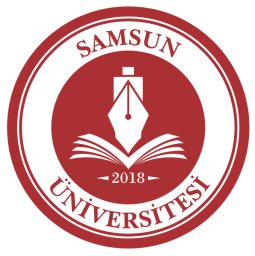 SAMSUN ÜNİVERSİTESİSİVİL HAVACILIK YÜKSEKOKULUUYGULAMALI EĞİTİM RAPORU 	Adı Soyadı				: (Times New Roman 12 Punto) 	Bölümü				: (Times New Roman 12 Punto) 	İşyerinin Adı				: (Times New Roman 12 Punto)  	Danışman Öğretim Elemanı	: (Times New Roman 12 Punto)  	Öğretim Yılı	ve Dönemi		: 20…-20… Güz/Bahar Yarıyılı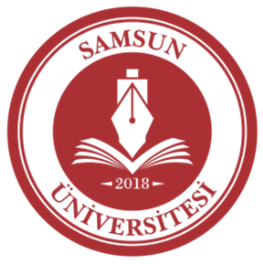 T.C. SAMSUN ÜNİVERSİTESİSİVİL HAVACILIK YÜKSEKOKULUUYGULAMALI EĞİTİM RAPORU(Times New Roman 12 punto)Öğrencinin Adı Soyadı		: (Times New Roman 12 punto)Bölümü 				: (Times New Roman 12 punto)Numarası				: (Times New Roman 12 punto)İşyerinin Adı				: (Times New Roman 12 punto)Sorumlu Eğitici			: (Times New Roman 12 punto)Sorumlu Öğretim Elemanı	: (Times New Roman 12 punto)Öğretim Yılı	ve Dönemi 		: 20…-20… Güz/Bahar YarıyılıBu Uygulamalı Eğitim Raporu ……/……/…… tarihinde aşağıdaki uygulamalı eğitimı sorumluları tarafından kabul edilmiştir.…………………………………		……………………………………    İşyerindeki Sorumlu Eğitici		    Sorumlu Öğretim ElemanıÖNSÖZİşyerinde Mesleki Eğitim ve/veya Staj Uygulaması kapsamında hazırlanan bu rapor uygulama boyunca yapılan çalışmaları içermektedir. Rapordaki konular Harekat ve Yolcu Hizmetleri biriminde yapılan işlemlerden oluşmaktadır. Bu çalışma, 30 Günlük / 14 haftalık bir değerlendirme sonucu edinilen faydayı açıkça göstermektir. Raporun içerisindeki şekiller ve çizimler ise ilgili birimde yürütülen çalışmalardan alınmıştır. Çalışmalarım sırasında büyük desteklerini gördüğüm Uygulamalı Eğitim Yetkilisi Sn. ………………………………’a, katkılarından dolayı Sn. …………… ……………..’a, Sn.  ………………………………’na, Sn. …………… ……………..’a teşekkür ederimSamsun, 2022 			   			Öğrencinin Adı, SOYADIİÇİNDEKİLERÖNSÖZ	     iiİÇİNDEKİLER	    iiiKISALTMALAR LİSTESİ	.      ivŞEKİLLER LİSTESİ	     v  TABLOLAR LİSTESİ …………………………………………………………...     viÖZET		    vii 
GİRİŞ	 	     1BÖLÜM.1. 
1. İŞLETME HAKKINDA BİLGİLER	     21.1. Alt Başlık Örneği	     21.2. İkincil alt başlık örneği	     21.2.1. Üçüncül alt başlık örneği	     21.2.2. Üçüncül alt başlık örneği	     2BÖLÜM.2. 
2.İŞYERİ UYGULAMA SÜRECİNDE YAPILAN İŞLER	     42.1. Alt Başlık Örneği	     42.2. İkincil alt başlık örneği	     42.2.1. Üçüncül alt başlık örneği	     42.2.2. Üçüncül alt başlık örneği	     4BÖLÜM 3. 
İŞYERİ UYGULAMA KAZANIMLARI	     43.1. Alt Başlık Örneği	     43.2. İkincil alt başlık örneği	     43.2.1. Üçüncül alt başlık örneği	     43.2.2. Üçüncül alt başlık örneği	     4SONUÇLAR VE DEĞERLENDİRME	     5KAYNAKÇA	    6EKLER	    6KISALTMALAR LİSTESİŞEKİLLER LİSTESİŞekil 1.1. Örnek Şekil Yazısı.	3Şekil 2.1. Şekil yazıları nokta ile bitirilmemelidir.	2Şekil 3.1. Şekil yazılarının ikinci satıra geçmesi durumunda yazı şekil numarasından sonra başlatılmalıdır.	7TABLOLAR LİSTESİTablo 1.1. Örnek Tablo yazısı.	2Tablo 2.1. Tablo yazıları nokta ile bitirilmemelidir.	2Tablo 3.1. Tablo yazılarının ikinci satıra geçmesi durumunda yazı şekil numarasından sonra başlatılmalıdır.	9ÖZETİşyerinde Mesleki Eğitim Uygulamasına 1 Mart 2019 tarihinde TGS Yer Hizmetleri A.Ş.’de başlanılmış ve iki bölümde görev yapılmıştır. Havalimanı Harekat Biriminde başlanılan işyeri uygulaması Yolcu Hizmetleri biriminde tamamlanmıştır. Harekat biriminde Uçakların yük kontrol ve denge hesaplamaları yapılarak balans işlemleri gerçekleştirilmiştir. Belirli aralıklarla İşyeri Uygulaması Yetkilisi ve birim çalışanlarıyla bilgi paylaşımlarında bulunulmuştur. Uygulamalı eğitimin son dört haftasında Yolcu Hizmetleri biriminde görev alınmıştır. Yolcuların karşılanması, Bagaj Kabul ve Check-in işlemlerinin yapılması, Yolcuların Gümrük ve Pasaport noktalarına yönlendirilmesi ile ilgili işlemler gerçekleştirilmiştir.  Çalışmalarda yapılan işlerin detayları, başlıklar halinde ilgili bölümlerde sunulmuştur. Yapılan işler ilgili resmi ve idari prosedürleri ile birlikte, aşama aşama açıklanmıştır. Resim, grafik ve tablolar yardımıyla gerekli destekler sağlanmış, işyeri uygulamasına konu olan tüm bu işlemlere ait ekler yapılan çalışmada detaylıca belirtilmiştir.GİRİŞUygulamalı eğitim yapılan işletme ile öğrencinin okuduğu bölümün ilgisi, önemi, beklentiler ve hedefler belirtilmelidir. İŞLETME HAKKINDA BİLGİLERUygulamalı eğitim yapılan kuruluşla ilgili; Kuruluşun adı ve adresi, faaliyet alanı, gelişimini tanıtan kısa tarihçesi, çalışan eleman sayısı ve niteliklerine göre sınıflandırması (isçi, teknisyen, mühendis, idari personel v.b.), işletmenin hizmet alanı ve sağladığı hizmetler, hizmet kapasitesi, malzeme tedarik yöntemleri, yıllık üretim miktarları ve hedef pazarları v.b. bilgiler yer alır.Şekil 1.1. Samsun Üniversitesi LogoRAPOR ANA METNİ(Ana Başlık ve Alt Başlıklar Yapılan İşlere Uygun Olarak Seçilecektir.)Raporun ana metninde, uygulamalı eğitim süresince işyerinde yapılan çalışma, gözlem ve araştırmalara ayrıntılı olarak yer verilir. Ayrıca, İşyeri Uygulaması sırasında gerçekleştirilen görevler ve bu görevlerle ilgili olarak yapılanlar açıklanır, varsa görsel dokümanlar eklenir.  Tablo 2.1. Havalimanı Kapasiteleri SONUÇ VE DEĞERLENDİRMELERUygulamalı eğitim yapılan işletmelerde; üretim ve hizmet sürecinde verimliliği arttırabileceği düşünülen görüş ve öneriler, uygulamalı eğitimden beklentiler, elde edilen kazanım ve beceriler açıklanmalı, iş ve işyeri teknik yönden irdelenerek uygun önerilerde bulunulmalıdır.KAYNAKÇAGibson, J. L., Ivancevich, J.M., Donnaly J.H., Konopaske, R. (2009), Organizations: Behavior, Structure, Processes, Irwin/McGraw-Hill, Bostonİnce, M., Bedük, A., Aydoğan, E. (2004), Örgütlerde Takım Çalışmasına Yönelik Etkin Liderlik Nitelikleri, Selçuk Üniversitesi Sosyal Bilimler Enstitüsü Dergisi, 11Özkalp E., Kırel Ç. (2004), Örgütsel Davranış, 2. Baskı, Anadolu Üniversitesi Yayınları, EskişehirRobinson, S.E., Roth, S.L. Ve Brown, L.L. (1993), Morale And Job Satisfaction Among Nurses: What Can Hospitals Do?, Journal Of Applied Social Psychology, 23 (3)EKLERUygulamalı eğitim sırasında yapılan çizimler, veriler ve raporlara yer verilecektir. Her bir “Ek” sunuş sırasına göre Ek-1, Ek-2, Ek-3 seklinde numaralandırılmalıdır. Bu bölümde yer alabilecek resim, tablo ve rapor gibi ekler A4 boyutunda düzenlenecek, rapor ile birlikte sorumlu öğretim elemanına sunulacaktır.ADB: Adnan Menderes HavalimanıIATA: Uluslararası Hava Taşıyıcıları BirliğiICAO: Uluslararası Sivil Havacılık ÖrgütüIST: İstanbul HavalimanıFRA: Frankfurt HavalimanıHavalimanıYolcuTerminalHavalimanıSayısıKapasitesiADB32.000.00025.000.000ESB35.000.00030.000.000IST95.000.00090.000.000AYT28.000.00025.000.000SAW37.000.00035.000.000